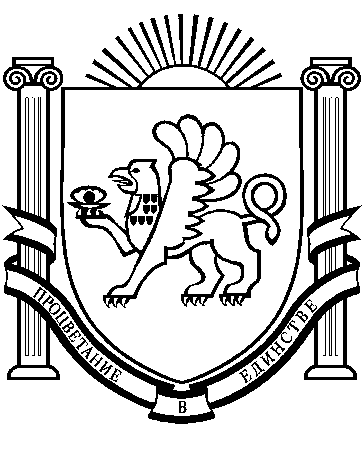 РЕСПУБЛИКА КРЫМРАЗДОЛЬНЕНСКИЙ РАЙОНКОВЫЛЬНОВСКИЙ СЕЛЬСКИЙ СОВЕТ58 заседание 1 созываРЕШЕНИЕОб утверждении отчета председателя Ковыльновского сельского совета - главы Администрации Ковыльновского сельского поселения о  результатах деятельности за 2017 годЗаслушав  и обсудив отчет председателя Ковыльновского сельского совета - главы Администрации Ковыльновского сельского поселения  о результатах  деятельности за 2017 год, руководствуясь Федеральным законом от 06.10.2003 № 131-ФЗ «Об общих принципах организации местного самоуправления в Российской Федерации», Законом Республики Крым от 21.08.2014 № 54-ЗРК « Об основах местного самоуправления в Республике Крым», Уставом муниципального образования Ковыльновское сельское поселение Раздольненского район Республики Крым  Ковыльновский сельский советРЕШИЛ:          1. Утвердить отчет председателя Ковыльновского сельского  совета - главы Администрации Ковыльновского сельского поселения о результатах деятельности  за 2017 год. (прилагается).          2. Признать работу председателя Ковыльновского сельского  совета - главы Администрации Ковыльновского сельского поселения Ю.Н. Михайленко  за 2017 год  удовлетворительной.      3.Обнародовать настоящее решение на информационном стенде Ковыльновского сельского совета, расположенном  по адресу: с. Ковыльное, ул. 30 лет Победы 5 и  на официальном сайте Администрации (http://kovilnovskoe-sp.ru).          Приложение           к решению 58 заседания          Ковыльновского сельского совета           1 созыва   от 31.05.2018г.  № 488ОТЧЕТПРЕДСЕДАТЕЛЯ КОВЫЛЬНОВСКОГО СЕЛЬСКОГО СОВЕТА - ГЛАВЫ АДМИНИСТРАЦИИ КОВЫЛЬНОВСКОГО СЕЛЬСКОГО ПОСЕЛЕНИЯ РАЗДОЛЬНЕНСКОГО РАЙОНА РЕСПУБЛИКА КРЫММИХАЙЛЕНКО Ю.Н. О РЕЗУЛЬТАТАХ ДЕЯТЕЛЬНОСТИ ЗА 2017 год Организационно-правовое обеспечение деятельности Ковыльновского  сельского  совета Представительный орган муниципального образования - Ковыльновский сельский совет Раздольненского района Республики Крым – первого созыва приступил к работе 29 сентября 2014 года в количестве 10 депутатов.Все депутаты осуществляют свои полномочия без отрыва от основной производственной или служебной деятельности, работают на общественных началах.Деятельность сельского совета в 2014 году была организована в соответствии с Федеральным законом от 06.10.2003 г. № 131-ФЗ «Об общих принципах организации местного самоуправления в Российской Федерации», Законом Республики Крым от 21.08.2014 года № 54-ЗРК «Об основах местного самоуправления в Республике Крым». В соответствии с решением 1 сессии  Ковыльновского сельского  совета  1 созыва от  29.09.2014 г. № 12   Ковыльновский сельский совет наделен правами   юридического лица.В соответствии с  решением 3 сессии Ковыльновского сельского  совета 1 созыва от  13.11.2014 г.  № 4  Администрация Ковыльновского сельского поселения наделена правами   юридического лица.        Организационно-правовое обеспечение деятельности Ковыльновского сельского совета и Администрации Ковыльновского сельского поселения осуществляется на основе   Устава муниципального образования Ковыльновское сельское поселение Раздольненского района Республики Крым, Регламента сельского совета, плана работы, документов по делопроизводству.  	 Ковыльновский сельский совет в отчетный период в рамках своей компетенции, определенной Федеральным законом от 06.10. 2003 г. № 131-ФЗ «Об общих принципах организации местного самоуправления в Российской Федерации» провел определенную работу. Главной задачей работы сельского совета  в рамках полномочий – является повышение качества и уровня жизни жителей поселения, развитие инженерной, транспортной и социальной инфраструктур.Всего с начала созыва  проведено 50 заседаний совета, принято 431 решение,  в т.ч. за 2017 год проведено  16 заседаний совета, принято 101  решение, среди которых: -  «О внесении изменений в Устав Ковыльновского сельского поселения Раздольненского района Республики Крым, принятый решением 3 сессии Ковыльновского сельского совета I созыва от 13.11.2014 г. № 1»;         - «Об установлении земельного налога на территории Ковыльновского сельского поселения Раздольненского района Республики Крым»;          - «О бюджете муниципального образования Ковыльновское сельское поселение Раздольненского района Республики Крым»;  -« О внесении изменений в бюджет муниципального образования Ковыльновское сельское поселение Раздольненского района Республики Крым».Создание системы муниципальных правовых актов.Нормотворческая деятельность	 Путём принятия решений сельского совета нормативного и ненормативного характера осуществляется нормотворческая деятельность в соответствии с полномочиями, предусмотренными  федеральным и республиканским законодательством, это одна из важнейших функций Ковыльновского  сельского совета, закреплённая Федеральным законом от 06.10.2003 № 131-ФЗ «Об общих принципах организации местного самоуправления в Российской Федерации».В настоящее время Ковыльновским сельским советом создана достаточно полная система нормативных правовых актов, регламентирующих правоотношения в различных вопросах местного значения, что создает благоприятное правовое поле для эффективного осуществления местного самоуправления, реализации  гражданами своих прав.Решения Ковыльновского сельского совета  размещаются (обнародуются) на информационном стенде в здании Ковыльновского сельского совета Раздольненского района Республики Крым по адресу: Республика Крым, Раздольненский  район,  с. Ковыльное,  ул. 30 лет Победы 5 и на официальном сайте Администрации Ковыльновского сельского поселения. Все муниципальные нормативные правовые акты, принятые органами местного самоуправления муниципального образования Ковыльновское сельское поселение после принятия поступают  для включения в Регистр муниципальных нормативных правовых актов Республики Крым.Всего за отчетный год в Регистр от муниципального образования Ковыльновское  сельское поселение  включено: 45 решений  Ковыльновского сельского совета39 постановлений Администрации  сельского поселения.Актом высшей юридической силы в системе муниципальных правовых актов сельского совета  является Устав муниципального образования Ковыльновское сельское поселение, в который по мере изменения действующего законодательства вносятся  изменения. В соответствии с Соглашением о взаимодействии между муниципальным образованием Ковыльновское сельское поселение Раздольненского района Республики Крым и прокуратурой Раздольненского района Республики Крым в правотворческой деятельности и обеспечении единства правового пространства Российской Федерации, с целью проведения антикоррупционной экспертизы, все проекты муниципальных нормативных правовых актов  направляются в прокуратуру.            Деятельность Ковыльновского сельского совета проходила в тесном сотрудничестве с Администрацией Ковыльновского сельского поселения. Специалисты Администрации  сельского поселения,  муниципального казенного учреждения «Учреждение по обеспечению деятельности органов местного самоуправления муниципального образования Ковыльновское сельское поселение Раздольненского района Республики Крым» оказывали содействие сельскому совету при подготовке нормативно-правовых актов и других документов, в частности, проектов решений, материалов заседаний и депутатских комиссий, а также своевременно опубликовывают официальные материалы и документы, принятые на заседаниях сельского совета, кроме того, информируют депутатов о предстоящих мероприятиях. 	Администрация Ковыльновского сельского поселения Раздольненского района  Республики Крым в соответствии с Уставом муниципального образования Ковыльновское сельское поселение является исполнительно-распорядительным органом местного самоуправления Ковыльновского сельского поселения Раздольненского района Республики Крым и осуществляет свои функции в интересах жителей поселения по решению вопросов местного значения. Администрация подотчетна Ковыльновскому сельскому совету по решению вопросов местного значения  и вопросов,  связанных с осуществлением отдельных государственных полномочий.Структура и штатная  численность Администрации Ковыльновского сельского поселения Раздольненского района Республики Крым утверждена решением   7-й  сессии Ковыльновского  сельского  совета  1-го  созыва                       29.12  2014 года №  9.	Численность Администрации насчитывает 6 человек, из них 5 муниципальных служащих.  Муниципальное казенное учреждение «Учреждение по обеспечению деятельности органов местного самоуправления муниципального образования Ковыльновское сельское поселение Раздольненского района Республики Крым» создано на основании решения внеочередной 11-й сессии Ковыльновского сельского совета 1-го созыва от 27.02.2015г. № 4. Муниципальное казенное учреждение «Учреждение по обеспечению деятельности органов местного самоуправления муниципального образования Ковыльновское сельское поселение Раздольненского района Республики Крым» является некоммерческой организацией, созданной для исполнения муниципальных функций. МКУ выполняет обязательства по обеспечению деятельности учреждения. Штатная численность работников  МКУ  составляет 5 единиц.Согласно  Устава Ковыльновского сельского поселения, председатель сельского совета  возглавляет  Администрацию и  исполняет  полномочия  главы Администрации сельского поселения.  Председатель  сельского  совета- глава Администрации сельского поселения  в  пределах  своих  полномочий,  установленных  федеральными   законами, законами Республики Крым,  уставом, нормативными  правовыми  актами  Совета  издает  постановления  Администрации  по  вопросам  местного  значения  и  вопросам,  связанным  с  осуществлением  отдельных  государственных  полномочий, переданных  органам   местного  самоуправления  федеральными  законами  и законами  Республики Крым, а  также  распоряжения  Администрации  по  вопросам  организации  работы  Администрации.	Администрацией Ковыльновского сельского поселения в 2017 году принято: постановлений – 239; распоряжений – 84.Деятельность Администрации Ковыльновского сельского поселения по  предоставлению муниципальных услуг осуществляется в соответствие с требованиями Федерального закона от 27 июля 2010 г. № 210-ФЗ «Об организации предоставления государственных и муниципальных услуг» и  постановления Совета министров от 13.10.2015 № 608 «О формировании и ведении реестра государственных услуг Республики Крым».Администрацией Ковыльновского сельского поселения с начала деятельности утверждены 39 административных регламентов по предоставлению муниципальных услуг,  за 2017  год -8 административных регламентов. В 2017 году Администрация Ковыльновского сельского поселения предоставила 284 муниципальные услуги.В соответствии с Федеральным законом № 443-ФЗ от 28.12.2013 «О федеральной информационной адресной системе и о внесении изменений в  Федеральный закон «Об общих  принципах организации  местного  самоуправления  в Российской  Федерации», в Администрации Ковыльновского сельского  поселения продолжается работа в федеральной информационной адресной системе.Администрация Ковыльновского сельского поселения с 2016 года подключена к электронному порталу Федеральной информационной адресной системы, в которую вносятся сведения адресного хозяйства объектов недвижимости.С 2015 года в Администрации ведется похозяйственный учет. В рамках предоставления муниципальной услуги по выдаче документов (выписки из домовой и похозяйственной книг, справок о составе семьи, справки о земельных участках, пае и др., на обращения  граждан Администрацией в 2017 году выдано 1230 справок.Рассмотрено 1248 входящей корреспонденции  от Администрации Раздольненского района, Райсовета , прокуратуры , судов и других учреждений и организаций.Исходящих документов отправлено в количестве 1171.    В рамках соблюдения прав и законных интересов граждан в сфере защиты их жилищных прав Администрацией Ковыльновского сельского поселения в 2017 с гражданами заключено  5 договоров передачи жилых помещений в собственность граждан (приватизация), которые зарегистрированы в органе, осуществляющем функции по государственной регистрации прав на недвижимое имущество и сделок с ним, осуществлению государственного кадастрового учета недвижимого имущества в Республике Крым. Сформирован и внесены уточнения в список детей-сирот и детей, оставшихся без попечения родителей, и лиц из их числа, подлежащих обеспечению жилыми помещениями на территории Раздольненского района в количестве 9 человек, который направлен в Администрацию Раздольненского района с целью формирования сводного списка по району для предоставления в Министерство образования и науки Республики Крым. В феврале 2018 г. с гр. Пилипак А.О. заключен договор  найма специализированного жилого помещения (квартиры), расположенного по адресу: Республика Крым, Раздольненский район, с. Ковыльное, ул. Мира, дом 2, кв. 9.Очередь граждан, состоящих на учете в качестве нуждающихся в жилых помещениях, предоставляемых по договорам социального найма, приведена в соответствие с требованиями действующего законодательства. Администрацией ведется исполнение отдельных государственных полномочий в части ведения воинского учета. Учет граждан, пребывающих в запасе, и граждан, подлежащих призыву на военную службу в  ВСРФ  в Администрации организован и ведется в соответствии с требованиями закона РФ « О воинской обязанности и военной службе», Положение о воинском учете, инструкции.Работа постоянных комиссий Ковыльновского сельского  советаВ Ковыльновском сельском совете создано 4 постоянных комиссий. Состав комиссий утверждён решением 3 сессии Ковыльновского сельского совета 1созыва от 13.11.2014  № 3: -постоянная комиссия по бюджету, налогам, муниципальной собственности, земельных и имущественных отношений, социально-экономическому развитию (Председатель – Драло В.К.) -постоянная комиссия по сельскому хозяйству, охране окружающей среды, промышленности, транспорту, связи и жилищно-коммунальному хозяйству (Председатель – Степаненко  П.В.)-постоянная комиссия по социальной политике (Председатель — Тихоненко О.А.)-постоянная комиссия по законности, правопорядку, регламенту, мандатам, служебной этике, кадровой политике и местному самоуправлению (Председатель – Журавкова Г.Н.)Всего с начала созыва проведено 50 совместных заседаний постоянных комиссий, за 2017 год соответственно -16 заседаний.  На заседаниях предварительно рассматривались вопросы, выносимые на  заседания сельского совета и вопросы, отнесенные к ведению постоянных комиссий в соответствии с планом работы сельского совета.   Постоянные  комиссии строят свою работу на основе коллективного, свободного, делового обсуждения и решения вопросов, гласности и инициативы их членов. Работа депутатов должна быть нацелена на то, чтобы нормотворческая деятельность велась в первую очередь в постоянных комиссиях, чтобы вопросы по приведению нормативных правовых актов в соответствие с законодательством Российской Федерации решались с их предварительным рассмотрением в комиссиях, с последующим вынесением  на заседание совета. А это зависит в значительной мере от желания депутата и его активности, знания законодательства.Публичные слушания 	Публичные слушания − это участие жителей нашего совета в решении вопросов местного значения посредством обсуждения проектов муниципальных нормативных правовых актов совета. Проводятся  они с целью выявления и учета мнения населения по вопросам местного значения и обеспечения непосредственного участия жителей поселения в осуществлении местного самоуправления, повышения гражданской активности населения. На заседании сельского совета было утверждено Положение о публичных слушаниях в муниципальном образовании Ковыльновское сельское поселение, в котором в соответствии Уставом муниципального образования Ковыльновское сельское поселение установлены вопросы, выносимые на публичные слушания, определен порядок их подготовки и проведения.	За отчетный период слушания проводились по  обсуждению вопросов:по исполнению бюджета Ковыльновского сельского поселения  за 2016 год, по рассмотрению бюджета Ковыльновского сельского поселения  за 2018 год и плановый период   2019 и 2020 годов, по внесению изменений в Правила благоустройства.	Для подготовки публичных слушаний создавались рабочие группы, в состав которых входили  депутаты сельского совета. Все материалы публичных слушаний обнародовались путем размещения  на информационном стенде Администрации Ковыльновского сельского поселения и на официальном сайте Администрации.                       Эффективность работы с избирателями (прием граждан)Утвержден График приема депутатами сельского совета, обнародован и размещен на информационном стенде Администрации Ковыльновского сельского поселения и на официальном сайте Администрации. Ведется прием граждан. Основная проблема  обратившихся – это социально-бытовые вопросы.  В состав муниципального образования Ковыльновское сельское поселение Раздольненского района Республики Крым  входит 5 населенных пунктов:    с. Ковыльное, с. Сенокосное, с. Волочаевка, с. Ветрянка, с. Молочное в которых проживает 2579 человек. Из них трудоспособного  населения -  1125,  пенсионеров – 681. На территории Ковыльновского сельского поселения  осуществляют производственную деятельность  ООО «Сенокосное –Агро», ООО ТПК «Инфокар», ИП «Жидких В.И», , КФХ «Корж З.А», КФХ «Чернюк А.И», ООО «Корж В.Н», КФХ «Сидоренко А.В», КФХ «Ника - Престиж»,  ИП «Омелянчук С.В», ИП «Сидоренко В.В»,  КФХ «Фермер», КФХ «Родник», ИП «Кирсанов Д.Л», ИП «Морозенко А.А».На территории сельского совета расположены две общеобразовательные школы (с.Ковыльное, с. Сенокосное), функционируют - 1  Дом культуры, 2 сельских клуба,  4 ФАПа.Работа с обращениями граждан  в  Администрации сельского поселенияОдним из направлений в работе Администрации Ковыльновского сельского поселения является осуществление приема граждан и рассмотрение обращений граждан.Право граждан Российской Федерации обращаться лично, а также направлять индивидуальные и коллективные обращения в государственные органы и органы местного самоуправления закреплено в статье 33 Конституции Российской Федерации.Прием  граждан по личным вопросам осуществляется:-председателем Ковыльновского сельского совета - главой Администрации Ковыльновского сельского поселения по понедельникам с 8.00 до 12 часов-заместителем главы Администрации Ковыльновского сельского поселения- по понедельникам, средам, пятницам с 8.00 до 12 часов- сотрудниками Администрации ежедневно в процессе работы с 8.00 до 12.00 часов.Также во исполнение ст. 13 Федерального закона от 02.05.2006 № 59-ФЗ в доступном для посетителей месте установлен информационный стенд, который содержит необходимую информацию.    В 2017 году в Администрацию Ковыльновского сельского поселения поступило 42 обращения граждан, в т. ч. 5 письменных обращений.Поступившие в Администрацию Ковыльновского сельского поселения обращения граждан рассмотрены по существу, даны ответы; на поступившие  письменные заявления предоставлены  письменные  ответы.       За этот период было проведено 2 встречи с жителями  сельского поселения в рамках проведения  сходов граждан  по  пожарной безопасности, благоустройству, 3  встречи  в  рамках  проведения публичных слушаний  по   различным вопросам деятельности.Управление по бюджетно-финансовым вопросам администрации сельского поселенияПо вопросам планирования и исполнения бюджета в Ковыльновском сельском поселении приняты нормативные правовые акты, регламентирующие бюджетный процесс.   Для успешного развития территориальной громады была активизирована работа по исполнению доходной части бюджета. Выполнение бюджета позволило своевременно выплачивать всем работникам заработную плату, погашать платежи за энергоносители. Финансировались Программ: «Обеспечение деятельности органов местного самоуправления»; «Повышение безопасности дорожного движения в муниципальном образовании Ковыльновское сельское поселение Раздольненского района Республики Крым  на 2017 год»; «Благоустройство Ковыльновского сельского поселения на 2016-2018 годы».Руководство Администрации принимает участие в организации и проведении праздников: 1 мая, день Пожилого человека, день Матери, день работников сельского хозяйства, день Народного Единства России, День села, Нового года. Коммунальное хозяйство       Водоснабжением на территории поселения занимается ООО «Раздольненская СПМК-73». Проблемы в плане обеспечения населения питьевой воды в сельском поселении в основном решены. В настоящий момент во всех селах подача питьевой воды населению  производится строго по графику. Участие Администрации Ковыльновского сельского поселения  в предупреждении и ликвидации последствий чрезвычайных ситуаций в границах сельского поселенияУчастие Администрации Ковыльновского сельского поселения  в предупреждении и ликвидации последствий чрезвычайных ситуаций в границах сельского поселения и обеспечение первичных мер пожарной безопасности в границах населенных пунктов заключается в информировании населения об опасности возникновения чрезвычайных ситуаций, мерах предупреждения их возникновения и способов ликвидации последствий ЧС. Данный вопрос решался на сходах граждан и при посещении жителей, вручались памятки по пожарной безопасности. В летний период проводилась обпашка населенных пунктов, в зимнее время-  очистка путей подъезда забора воды, очистка дорог от снежных заносов.Услуги связи,  торговли На территории поселения функционируют 8 магазинов, почтовое отделение.Обращения граждан по вопросу нарушения законодательства о защите прав потребителей в Администрацию Ковыльновского сельского поселения не поступали. Магазины обеспечивают и снабжают население товарами первой необходимости. Ценовая политика – в норме, товарный ассортимент в магазинах богатый. В части разработки и утверждения схем размещения нестационарных объектов торговли Администрацией Ковыльновского сельского поселения отработано  в полном объеме.    Почтовое отделение работает в штатном режиме.Клубные учрежденияРаботники культуры совместно с  сельским советом,  с общеобразовательными школами организуют и проводят культурно-массовые мероприятия к календарным праздникам, праздничные концерты к государственным праздникам России, конкурсные развлекательные мероприятия для детей и взрослых,  танцевальные вечера и вечера отдыха. Совместно с библиотеками проводятся беседы, оформляется актуальная наглядная агитация и книжные выставки ко всем календарным праздникам и знаменательным датам.Организация библиотечного обслуживанияКовыльнонская библиотека расположена в центральной усадьбе в                       с. Ковыльное , занимает 2-й этаж Ковыльновского Дома культуры. Библиотека активно сотрудничает с учреждениями села, принимает активное участие в культурной жизни сельского поселения. В библиотеке регулярно оформляются выставки литературы к юбилеям писателей, к Дню Победы, ко Дню защиты детей и другим знаменательным датам России и Крыма.                                               Физкультура и спортВ Ковыльновском сельском поселении на базе Ковыльненской школы имеется спортивный зал, спортивный инвентарь. На территории  с.Сенокосное имеется стадион, функционирует футбольная команда.                                 Формирование архивных фондов  В процессе деятельности Администрации Ковыльновского сельского поселения создаются, систематизируются и хранятся документы, представляющие собой архивный фонд сельского поселения. К документам, образующий архивный фонд относятся:  - Устав Ковыльновского сельского поселения;  - Решения Ковыльновского сельского совета;  - Постановления и распоряжения председателя Ковыльновского сельского совета –главы Администрации Ковыльновского сельского поселения;   -Похозяйственные книги, систематизирующие основную статистическую информацию о населении и объектах недвижимого имущества.  Эти и другие, составляющие архивный фонд сельского поселения имеются в наличии и в установленное законодательством время будут переданы на государственное хранение.Организация сбора и вывоз бытовых отходов, благоустройства поселения  Сбор и вывоз бытовых отходов и мусора в отчетный период на территории Ковыльновского сельского поселения осуществляется регулярно МУП « ЖКХ Раздольненское», проводится работа по благоустройству населенных пунктов поселения. На территории сельского поселения проводится уборка территории населенных пунктов, санитарная очистка памятного знака в честь погибших воинов- односельчан в годы ВОВ; высаживаются  кустарники, деревья, убирается сухостой. В 2017 году сотрудниками Администрации поселения в рамках акции « Чистый Крым» проведено 3 субботника. Председатель  Ковыльновского сельского  совета- глава АдминистрацииКовыльновского сельского поселения                                             Ю.Н. Михайленко31 мая  2018 г.с. Ковыльное№  488Председатель Ковыльновскогосельского совета           Ю.Н. Михайленко